4. TŘÍDA – ANGLIČTINA – 20. 11. 2020Zdravím Vás, milí čtvrťáci,většinu z vás chválím za splnění úkolu na classroom, i když jsme v úterý neměli angličtinu. 2 z vás nesplnili, proto připomínám.Dnes máte jeden úkol do sešitu a jeden na classroom.Úkol:Do sešitu AJ – školní vymysli větu s předložkou: ON, AT, IN, UNDER, BEHIND, NEXT TO, IN FRONT OF, BETWEENÚkol:Classroom: DOMÁCÍ ÚKOLY - Přítomný čas prostý (můžeš si pomoci naší tabulkou nebo si na začátku PL zopakuj gramatiku tvoření přítomného času prostého pomocí obrázků).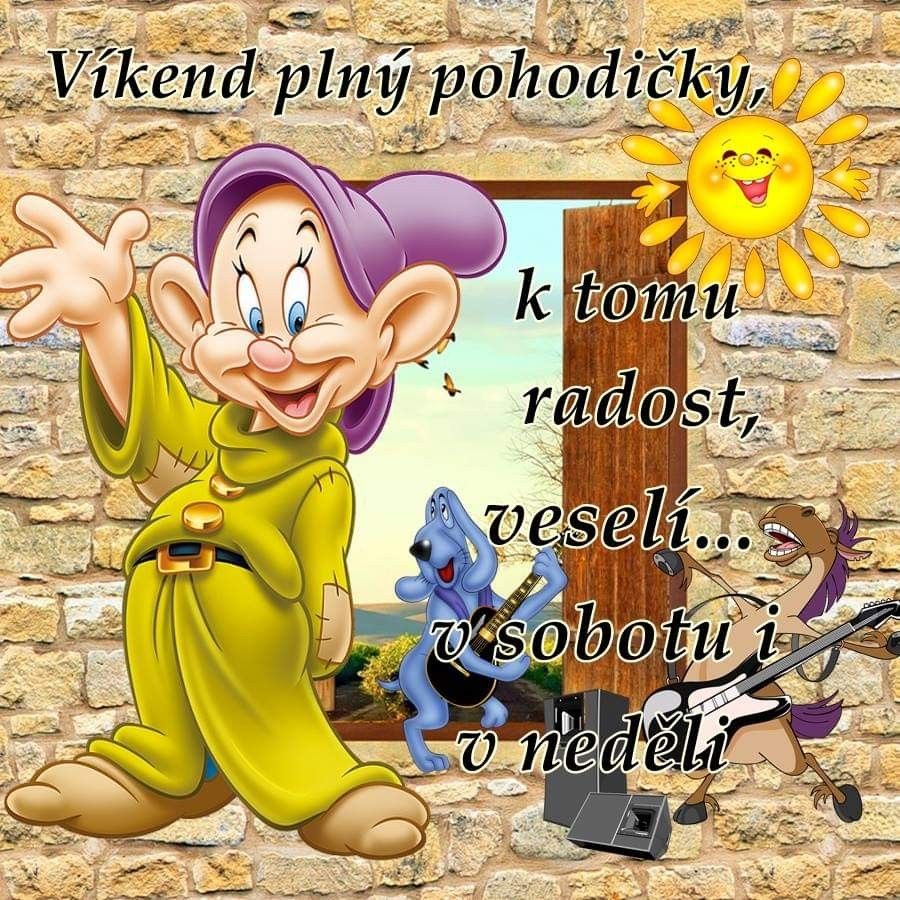 Pěkný víkend Z. S.